How to relink a portfolio to a different bibliographic recordFind the portfolio in Alma – search by Electronic portfolios and title or keywords: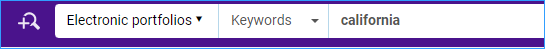 Click on Edit Portfolio next to the portfolio you want to relink: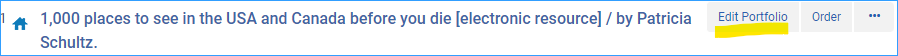 Click on the “Relink to another bibliographic record” button: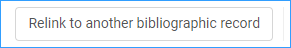 Search for the record you want to link the portfolio to in the box that appears: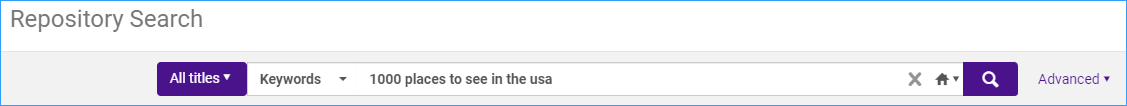 Click on the record in the search results: 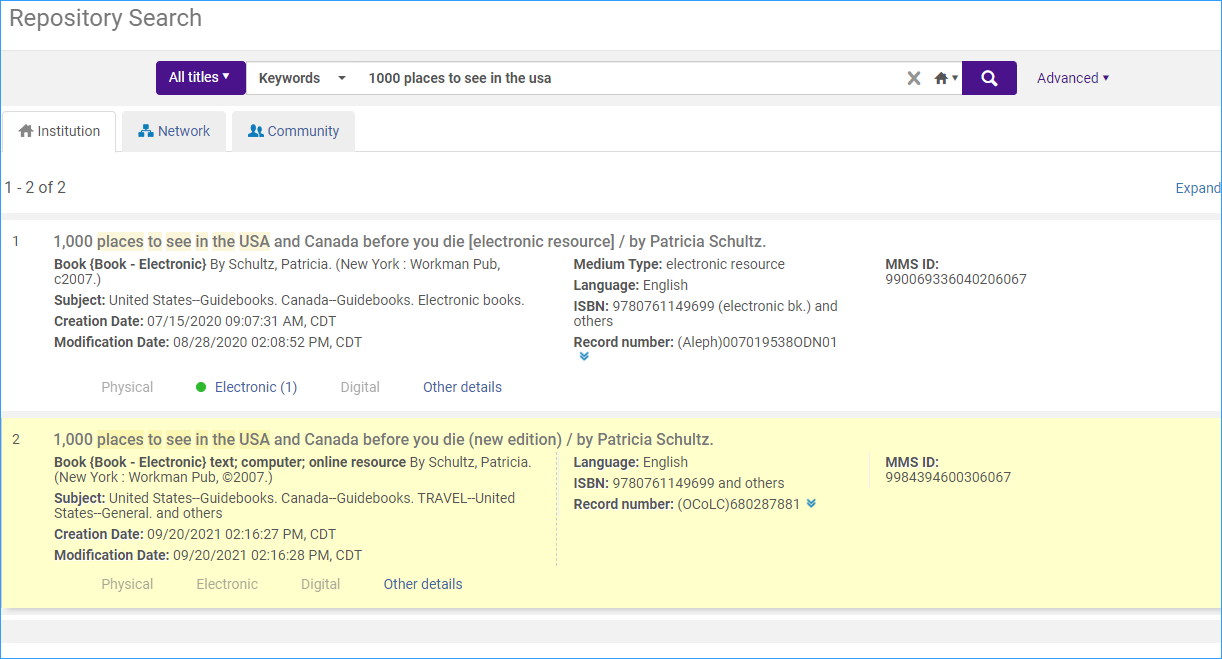 A confirmation box appears- you will be asked what to do with the original bibliographic record if it will no longer have inventory- no nothing, delete, or suppress. Generally, the best option is to delete.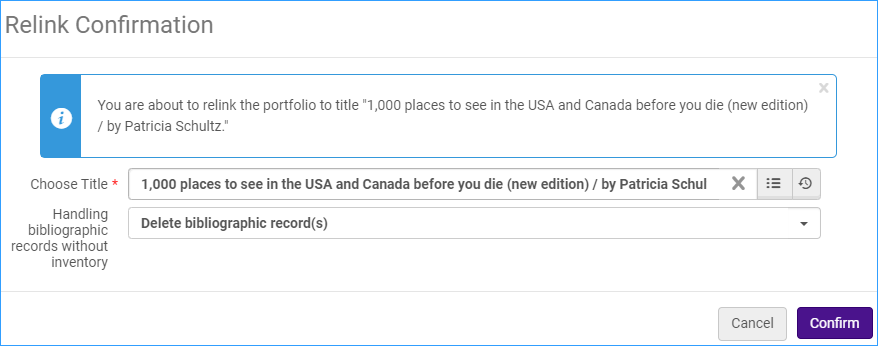 Click Confirm.Now the portfolio is linked to the new record: 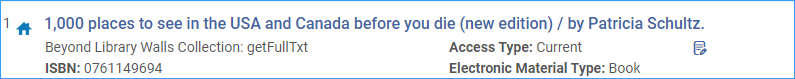 